Asynchronous Learning for Grade 7-8 Core FrenchWeek of Feb 22, 2021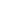 Le Mois de l’héritage chinoisBut d’apprentissage: J’explore et je célèbre des expériences et des identités diverses des personnes d'héritage chinois dans les textes et dans les vidéos et je fais des liens à ma propre vie. But d’apprentissage: J’explore et je célèbre des expériences et des identités diverses des personnes d'héritage chinois dans les textes et dans les vidéos et je fais des liens à ma propre vie. But d’apprentissage: J’explore et je célèbre des expériences et des identités diverses des personnes d'héritage chinois dans les textes et dans les vidéos et je fais des liens à ma propre vie. Bonjour les amis! En février, on fête le Mois de l'héritage chinois. On considère les expériences et les contributions importantes des personnes d'héritage chinois et comment on peut agir pour créer un monde équitable pour tout le monde.Réfléchis. Qu’est-ce que tu sais déjà à propos de cette histoire? Quels mots viennent à l’esprit? Qu’est-ce que tu te demandes?Utilise ce dictionnaire visuel pour t’aider et pour ajouter du vocabulaire nouveau que tu apprends.Bonjour les amis! En février, on fête le Mois de l'héritage chinois. On considère les expériences et les contributions importantes des personnes d'héritage chinois et comment on peut agir pour créer un monde équitable pour tout le monde.Réfléchis. Qu’est-ce que tu sais déjà à propos de cette histoire? Quels mots viennent à l’esprit? Qu’est-ce que tu te demandes?Utilise ce dictionnaire visuel pour t’aider et pour ajouter du vocabulaire nouveau que tu apprends.Bonjour les amis! En février, on fête le Mois de l'héritage chinois. On considère les expériences et les contributions importantes des personnes d'héritage chinois et comment on peut agir pour créer un monde équitable pour tout le monde.Réfléchis. Qu’est-ce que tu sais déjà à propos de cette histoire? Quels mots viennent à l’esprit? Qu’est-ce que tu te demandes?Utilise ce dictionnaire visuel pour t’aider et pour ajouter du vocabulaire nouveau que tu apprends.Regarde ce diaporama (en anglais) avec de l’information sur ce mois. Qu’est ce que tu as appris?Peux-tu nommer des personnes influentes d'héritage chinois?Est-ce que tu connais d’autres personnes?Qui sont ils/elles? Pourquoi sont-ils/elles important(e)s?L’exploration des identités et des expériences des personnes chinoisesLes personnes chinoises vivent des expériences diverses au Canada et partout dans le monde. Tout le monde est unique!Explore la vidéo Mes Ancetres Chinois dans la série Immigrados. La vidéo illustre l’expérience d’une personne d’héritage chinois.Tu peux aussi regarder Season 1 Episode 13 : En Chine avec Jiang Yue de la série Bienvenue dans mon pays.Qu’est-ce que tu as appris?Est-ce que tu as des expériences similaires dans ta vie?Quelles questions est-ce que tu as?L’exploration des identités et des expériences des personnes chinoisesLes personnes chinoises vivent des expériences diverses au Canada et partout dans le monde. Tout le monde est unique!Explore la vidéo Mes Ancetres Chinois dans la série Immigrados. La vidéo illustre l’expérience d’une personne d’héritage chinois.Tu peux aussi regarder Season 1 Episode 13 : En Chine avec Jiang Yue de la série Bienvenue dans mon pays.Qu’est-ce que tu as appris?Est-ce que tu as des expériences similaires dans ta vie?Quelles questions est-ce que tu as?Dans la présentation, tu as aussi appris à propos des célébrations comme le Nouvel an lunaire. Maintenant regarde la vidéo C’est quoi le nouvel an chinois.(Tu peux regarder et écouter la vidéo plusieurs fois. Utilise les cc ou les sous titres pour t’aider à comprendre.)Réponds à ces questions: Quand est-ce qu’on célèbre?Qui célèbre le Nouvel an lunaire?Quels éléments importants sont associés à cette célébration?Est-ce qu’il y a d’autres jours et festivals? Lesquels?Est-ce que tu as aussi des célébrations importantes dans ta culture? Comment s’appellent ces célébrations?Est-ce qu’il y a des similarités que tu peux voir?Combattre le racismeQu’est-ce qu’on peut faire pour éliminer le racisme contre les Chinois et les autres personnes asiatiques? Fais un remue-méninges en utilisant des petits points, une liste, ou une carte conceptuelle (mindmap).Combattre le racismeQu’est-ce qu’on peut faire pour éliminer le racisme contre les Chinois et les autres personnes asiatiques? Fais un remue-méninges en utilisant des petits points, une liste, ou une carte conceptuelle (mindmap).